Nom 									Date 				Français 2HSavoir ou ConnaîtreComment est-ce qu’on conjugue les verbes « To Know » au présent en français ?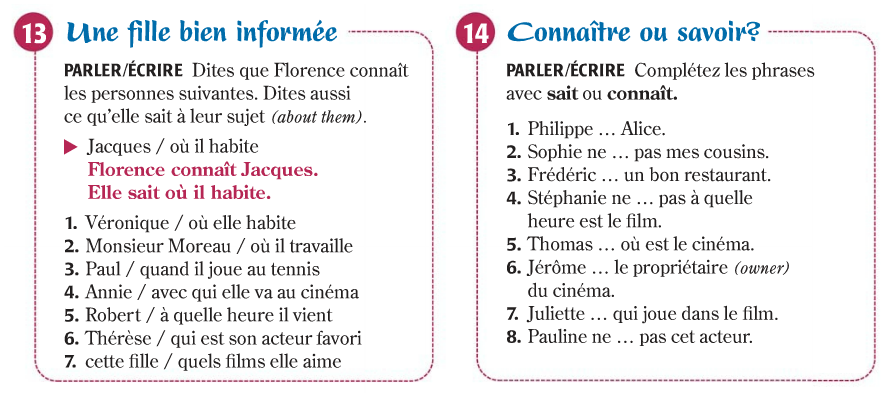 Au passé composé et à l’imparfait :Les verbes « Savoir » et « Connaître » ont des traductions assez particulières au passé :Ecrivez en français :1.  I didn’t know you wanted to come with us.2.  We met John when we were 5 years old.3.  He didn’t really know French cuisine at that time.4.  The children found out where I hid the candy!SavoirSavoirConnaîtreConnaîtreQuand est-ce qu’on utilise le verbe « savoir » ?Quand est-ce qu’on utilise le verbe « connaître » ?Passé composéImparfaitSavoirJ’ai su son adresse de sa mère.I found out his address from his mother.j’ai su = I found outJe savais que tu n’étais pas vraiment blonde !I knew you weren’t really a blond.je savais = I knewConnaîtreMa mère a connu mon père dans un café.My mother met (for the first time) my father in a restaurant.j’ai connu =  I met (someone for the first time)Ma mère ne connaissait pas bien la France avant d’y aller.My mother didn’t really know France that well before she went there.je connaissais = I knew